WORKSHEET 1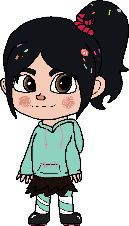 Name: 								Deadline:23-03-2020Grade: 4THACTIVITY 1. READ AND COMPREHEND. Lee y comprende las formas largas y cortas de HAVE GOT que se utilizan con los distintos sujetos (I, HE, SHE, IT, YOU, WE, THEY YOU)LISTEN. Escucha e identifica la imagen correcta. Luego practica en parejas. Puedes ayudarte de algún familiar en casa. UTILIZA EL AUDIO 8.1LOOK AND COMPLETE. Observa la imagen 1 y completa con la forma correcta de Have got. Encierra la alternativa correcta.Completa las oraciones acerca de ti. ESCUCHA. Escucha y completa la información usando el audio 8.2. Utiliza las palabras de la caja. Completa las oraciones, luego usando el audio 8.2 revisa tus respuestas. ACTIVITY 2. 						Deadline:25-03-2020JOIN. Une las preguntas (1-6) con las respuestas (a-g). Escucha y revisa con el audio 8.3 Completa las preguntas y respuestas. Luego practica en parejas. Puedes ayudarte de algún familiar. Escucha y completa el cuestionario. Utiliza el audio 8.4Escribe un diálogo como el que observas en el ejercicio 10. (6 interacciones) usando preguntas y respuestas con la estructura de have got. 